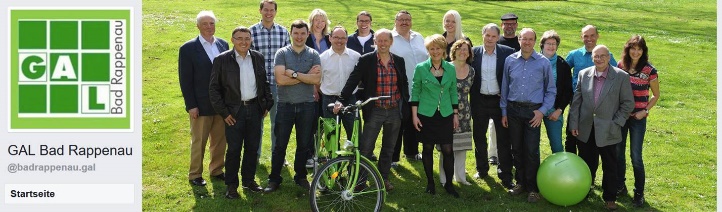 Gemeinderatsfraktion Bad Rappenau (LK Heilbronn)GAL6 Mandate (16,7 %); davon 3 Frauenwww.gal-badrappenau.de